06.01.2018 детьми, проживающими в ТОС «Усть-Нытва» проведена уборка на детской площадке.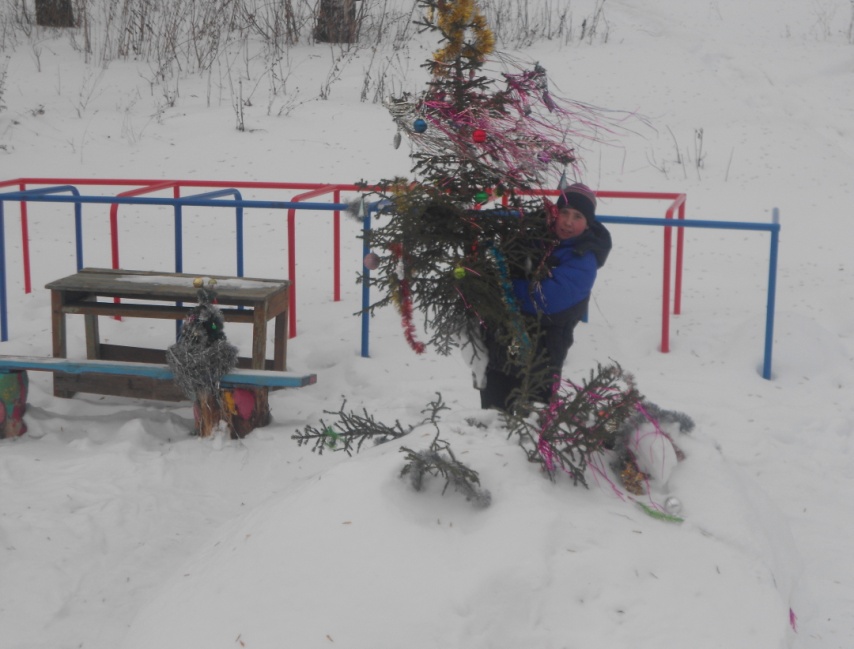 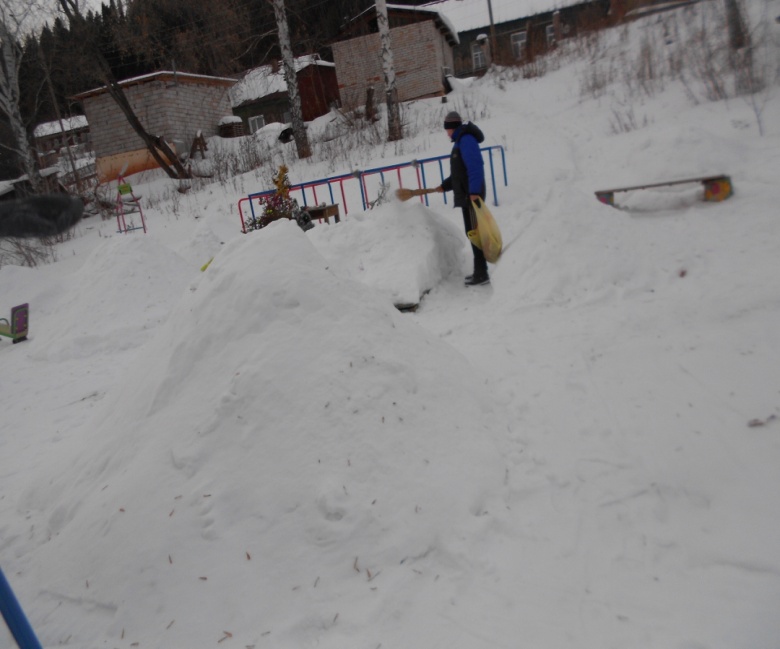 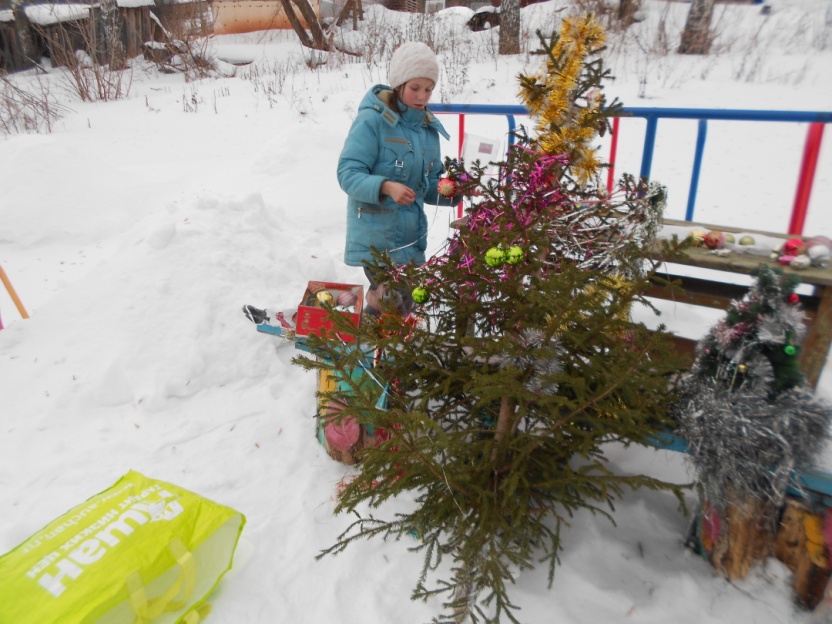 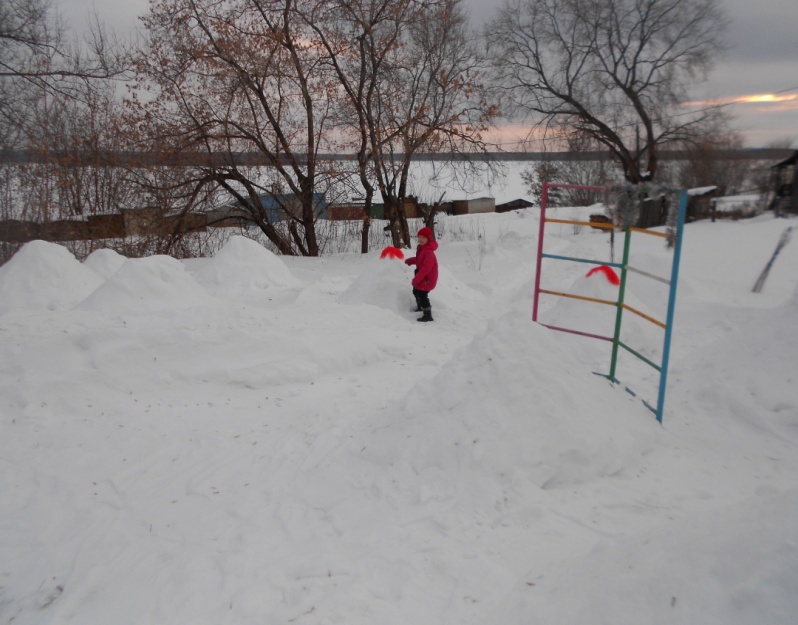 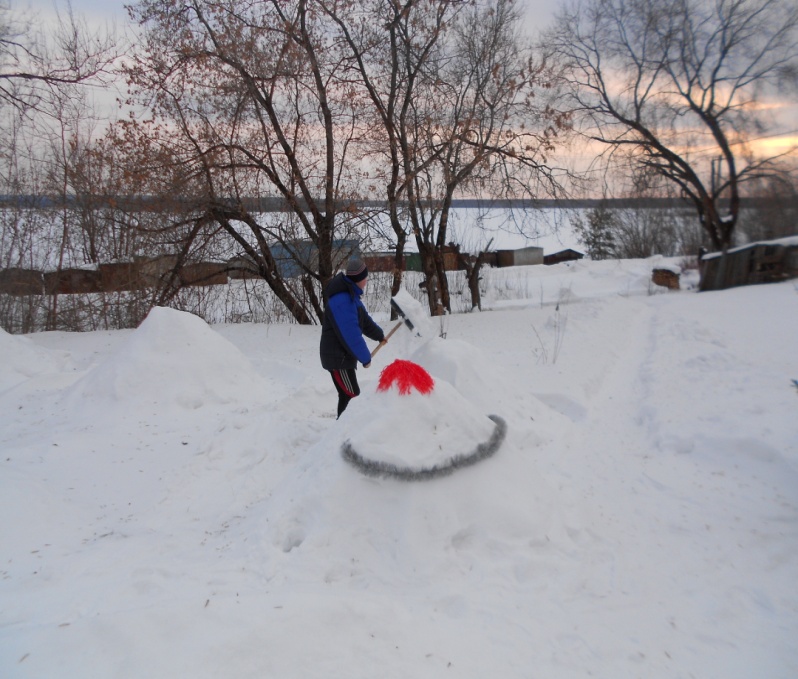 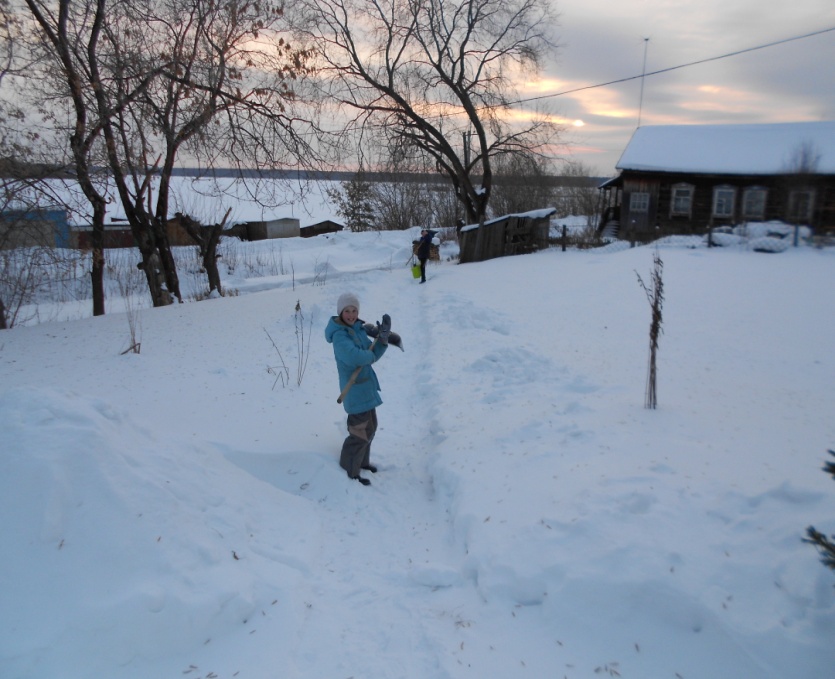 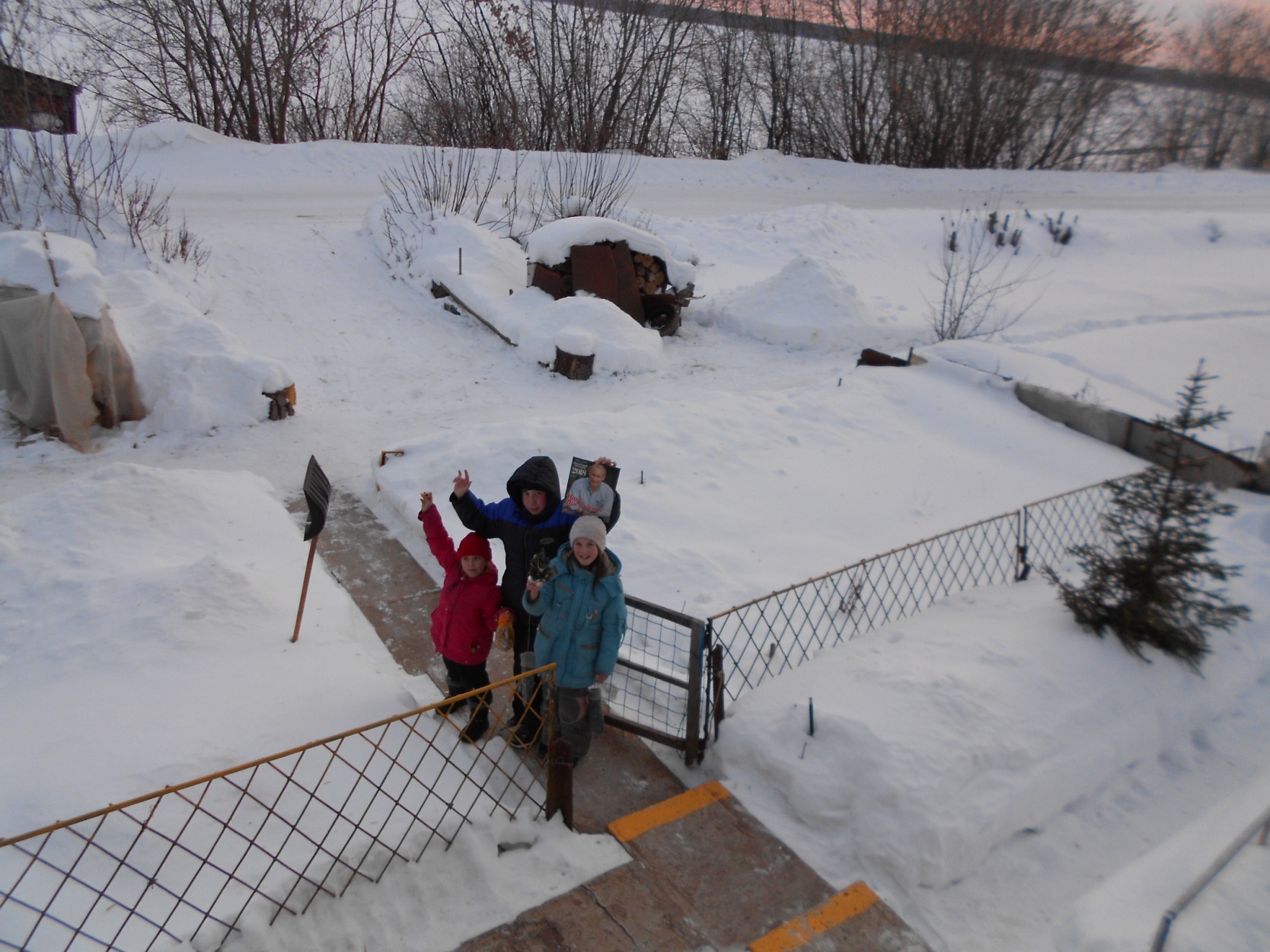 Совет ТОС «Усть-Нытва» выражает благодарность Полякову Никите, Поляковой Анне, Поляковой Татьяне.